Anexo I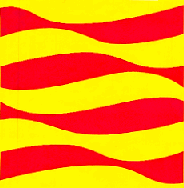 Perfil de salida del alumnado al término de la enseñanza básicaSegún lo dispuesto en el Real Decreto 157/2022, de 1 de marzo, por el que se establecen la ordenación y las enseñanzas mínimas de la Educación Primaria, el Perfil de salida del alumnado al término de la enseñanza básica es la herramienta en la que se concretan los principios y los fines del sistema educativo español referidos a dicho periodo. El Perfil identifica y define, en conexión con los retos del siglo XXI, las competencias clave que se espera que los alumnos y alumnas hayan desarrollado al completar esta fase de su itinerario formativo.El Perfil de salida es único y el mismo para todo el territorio nacional. Es la piedra angular de todo el currículo, la matriz que cohesiona y hacia donde convergen los objetivos de las distintas etapas que constituyen la enseñanza básica. Se concibe, por tanto, como el elemento que debe fundamentar las decisiones curriculares, así como las estrategias y las orientaciones metodológicas en la práctica lectiva. Debe ser, además, el fundamento del aprendizaje permanente y el referente de la evaluación interna y externa de los aprendizajes del alumnado, en particular en lo relativo a la toma de decisiones sobre promoción entre los distintos cursos, así como a la obtención del título de Graduado en Educación Secundaria Obligatoria.El Perfil de salida parte de una visión a la vez estructural y funcional de las competencias clave, cuya adquisición por parte del alumnado se considera indispensable para su desarrollo personal, para resolver situaciones y problemas de los distintos ámbitos de su vida, para crear nuevas oportunidades de mejora, así como para lograr la continuidad de su itinerario formativo y facilitar y desarrollar su inserción y participación activa en la sociedad y en el cuidado de las personas, del entorno natural y del planeta. Se garantiza así la consecución del doble objetivo de formación personal y de socialización previsto para la enseñanza básica en el artículo 4.4 de la LOE, con el fin de dotar a cada alumno o alumna de las herramientas imprescindibles para que desarrolle un proyecto de vida personal, social y profesional satisfactorio. Dicho proyecto se constituye como el elemento articulador de los diversos aprendizajes que le permitirán afrontar con éxito los desafíos y los retos a los que habrá de enfrentarse para llevarlo a cabo.El referente de partida para definir las competencias recogidas en el Perfil de salida ha sido la Recomendación del Consejo de la Unión Europea, de 22 de mayo de 2018, relativa a las competencias clave para el aprendizaje permanente. El anclaje del Perfil de salida a la Recomendación del Consejo refuerza el compromiso del sistema educativo español con el objetivo de adoptar unas referencias comunes que fortalezcan la cohesión entre los sistemas educativos de la Unión Europea y faciliten que sus ciudadanos y ciudadanas, si así lo consideran, puedan estudiar y trabajar a lo largo de su vida tanto en su propio país como en otros países de su entorno.En el Perfil, las competencias clave de la Recomendación europea se han vinculado con los principales retos y desafíos globales del siglo XXI a los que el alumnado va a verse confrontado y ante los que necesitará desplegar esas mismas competencias clave. Del mismo modo, se han incorporado también los retos recogidos en el documento Key Drivers of Curricula Change in the 21st Century de la Oficina Internacional de Educación de la UNESCO, así como los Objetivos de Desarrollo Sostenible de la Agenda 2030 adoptada por la Asamblea General de las Naciones Unidas en septiembre de 2015.La vinculación entre competencias clave y retos del siglo XXI es la que dará sentido a los aprendizajes, al acercar la escuela a situaciones, cuestiones y problemas reales de la vida cotidiana, lo que, a su vez, proporcionará el necesario punto de apoyo para favorecer situaciones de aprendizaje significativas y relevantes, tanto para el alumnado como para el personal docente. Se quiere garantizar que todo alumno o alumna que supere con éxito la enseñanza básica y, por tanto, alcance el Perfil de salida sepa activar los aprendizajes adquiridos para responder a los principales desafíos a los que deberá hacer frente a lo largo de su vida:Desarrollar una actitud responsable a partir de la toma de conciencia de la degradación del medioambiente y del maltrato animal basada en el conocimiento de las causas que los provocan, agravan o mejoran, desde una visión sistémica, tanto local como global.Identificar los diferentes aspectos relacionados con el consumo responsable, valorando sus repercusiones sobre el bien individual y el común, juzgando críticamente las necesidades y los excesos y ejerciendo un control social frente a la vulneración de sus derechos.Desarrollar estilos de vida saludable a partir de la comprensión del funcionamiento del organismo y la reflexión crítica sobre los factores internos y externos que inciden en ella, asumiendo la responsabilidad personal y social en el cuidado propio y en el cuidado de las demás personas, así como en la promoción de la salud pública.Desarrollar un espíritu crítico, empático y proactivo para detectar situaciones de inequidad y exclusión a partir de la comprensión de las causas complejas que las originan.Entender los conflictos como elementos connaturales a la vida en sociedad que deben resolverse de manera pacífica.Analizar de manera crítica y aprovechar las oportunidades de todo tipo que ofrece la sociedad actual, en particular las de la cultura en la era digital, evaluando sus beneficios y riesgos y haciendo un uso ético y responsable que contribuya a la mejora de la calidad de vida personal y colectiva.Aceptar la incertidumbre como una oportunidad para articular respuestas más creativas, aprendiendo a manejar la ansiedad que puede llevar aparejada.Cooperar y convivir en sociedades abiertas y cambiantes, valorando la diversidad personal y cultural como fuente de riqueza e interesándose por otras lenguas y culturas.Sentirse parte de un proyecto colectivo, tanto en el ámbito local como en el global, desarrollando empatía y generosidad.Desarrollar las habilidades que le permitan seguir aprendiendo a lo largo de la vida, desde la confianza en el conocimiento como motor del desarrollo y la valoración crítica de los riesgos y beneficios de este último.La respuesta a estos y otros desafíos –entre los que existe una absoluta interdependencia– necesita de los conocimientos, destrezas y actitudes que subyacen a las competencias clave y son abordados en las distintas áreas, ámbitos y materias que componen el currículo. Estos contenidos disciplinares son imprescindibles, porque sin ellos el alumnado no entendería lo que ocurre a su alrededor y, por tanto, no podría valorar críticamente la situación ni, mucho menos, responder adecuadamente. Lo esencial de la integración de los retos en el Perfil de salida radica en que añaden una exigencia de actuación, la cual conecta con el enfoque competencial del currículo: la meta no es la mera adquisición de contenidos, sino aprender a utilizarlos para solucionar necesidades presentes en la realidad.Estos desafíos implican adoptar una posición ética exigente, ya que suponen articular la búsqueda legítima del bienestar personal respetando el bien común. Requieren, además, trascender la mirada local para analizar y comprometerse también con los problemas globales. Todo ello exige, por una parte, una mente compleja, capaz de pensar en términos sistémicos, abiertos y con un alto nivel de incertidumbre, y, por otra, la capacidad de empatizar con aspectos relevantes, aunque no nos afecten de manera directa, lo que implica asumir los valores de justicia social, equidad y democracia, así como desarrollar un espíritu crítico y proactivo hacia las situaciones de injusticia, inequidad y exclusión.Competencias clave que se deben adquirirLas competencias clave que se recogen en el Perfil de salida son la adaptación al sistema educativo español de las competencias clave establecidas en la citada Recomendación del Consejo de la Unión Europea. Esta adaptación responde a la necesidad de vincular dichas competencias con los retos y desafíos del siglo XXI, con los principios y fines del sistema educativo establecidos en la LOE y con el contexto escolar, ya que la Recomendación se refiere al aprendizaje permanente que debe producirse a lo largo de toda la vida, mientras que el Perfil remite a un momento preciso y limitado del desarrollo personal, social y formativo del alumnado: la etapa de la enseñanza básica.Con carácter general, debe entenderse que la consecución de las competencias y los objetivos previstos en la LOMLOE para las distintas etapas educativas está vinculada a la adquisición y al desarrollo de las competencias clave recogidas en este Perfil de salida, y que son las siguientes:Competencia en comunicación lingüística.Competencia plurilingüe.Competencia matemática y competencia en ciencia, tecnología e ingeniería.Competencia digital.Competencia personal, social y de aprender a aprender.Competencia ciudadana.Competencia emprendedora.Competencia en conciencia y expresión culturales.La transversalidad es una condición inherente al Perfil de salida, en el sentido de que todos los aprendizajes contribuyen a su consecución. De la misma manera, la adquisición de cada una de las competencias clave contribuye a la adquisición de todas las demás. No existe jerarquía entre ellas, ni puede establecerse una correspondencia exclusiva con una única área, ámbito o materia, sino que todas se concretan en los aprendizajes de las distintas áreas, ámbitos o materias y, a su vez, se adquieren y desarrollan a partir de los aprendizajes que se producen en el conjunto de las mismas.Descriptores operativos de las competencias clave en la enseñanza básicaEn cuanto a la dimensión aplicada de las competencias clave, se ha definido para cada una de ellas un conjunto de descriptores operativos, partiendo de los diferentes marcos europeos de referencia existentes.Los descriptores operativos de las competencias clave constituyen, junto con los objetivos de la etapa, el marco referencial a partir del cual se concretan las competencias específicas de cada área, ámbito o materia. Esta vinculación entre descriptores operativos y competencias específicas propicia que de la evaluación de estas últimas pueda colegirse el grado de adquisición de las competencias clave definidas en el Perfil de salida y, por tanto, la consecución de las competencias y objetivos previstos para la etapa.Dado que las competencias se adquieren necesariamente de forma secuencial y progresiva, se incluyen también en el Perfil los descriptores operativos que orientan sobre el nivel de desempeño esperado al completar la Educación Primaria, favoreciendo y explicitando así la continuidad, la coherencia y la cohesión entre las dos etapas que componen la enseñanza obligatoria.Competencia en comunicación lingüística (CCL)La competencia en comunicación lingüística supone interactuar de forma oral, escrita, signada o multimodal de manera coherente y adecuada en diferentes ámbitos y contextos y con diferentes propósitos comunicativos. Implica movilizar, de manera consciente, el conjunto de conocimientos, destrezas y actitudes que permiten comprender, interpretar y valorar críticamente mensajes orales, escritos, signados o multimodales evitando los riesgos de manipulación y desinformación, así como comunicarse eficazmente con otras personas de manera cooperativa, creativa, ética y respetuosa.La competencia en comunicación lingüística constituye la base para el pensamiento propio y para la construcción del conocimiento en todos los ámbitos del saber. Por ello, su desarrollo está vinculado a la reflexión explícita acerca del funcionamiento de la lengua en los géneros discursivos específicos de cada área de conocimiento, así como a los usos de la oralidad, la escritura o la signación para pensar y para aprender. Por último, hace posible apreciar la dimensión estética del lenguaje y disfrutar de la cultura literaria.Descriptores operativosCompetencia plurilingüe (CP)La competencia plurilingüe implica utilizar distintas lenguas, orales o signadas, de forma apropiada y eficaz para el aprendizaje y la comunicación. Esta competencia supone reconocer y respetar los perfiles lingüísticos individuales y aprovechar las experiencias propias para desarrollar estrategias que permitan mediar y hacer transferencias entre lenguas, incluidas las clásicas, y, en su caso, mantener y adquirir destrezas en la lengua o lenguas familiares y en las lenguas oficiales. Integra, asimismo, dimensiones históricas e interculturales orientadas a conocer, valorar y respetar la diversidad lingüística y cultural de la sociedad con el objetivo de fomentar la convivencia democrática.Descriptores operativosCompetencia matemática y competencia en ciencia, tecnología e ingeniería (STEM)La competencia matemática y competencia en ciencia, tecnología e ingeniería (competencia STEM por sus siglas en inglés) entraña la comprensión del mundo utilizando los métodos científicos, el pensamiento y representación matemáticos, la tecnología y los métodos de la ingeniería para transformar el entorno de forma comprometida, responsable y sostenible.La competencia matemática permite desarrollar y aplicar la perspectiva y el razonamiento matemáticos con el fin de resolver diversos problemas en diferentes contextos.La competencia en ciencia conlleva la comprensión y explicación del entorno natural y social, utilizando un conjunto de conocimientos y metodologías, incluidas la observación y la experimentación, con el fin de plantear preguntas y extraer conclusiones basadas en pruebas para poder interpretar y transformar el mundo natural y el contexto social.La competencia en tecnología e ingeniería comprende la aplicación de los conocimientos y metodologías propios de las ciencias para transformar nuestra sociedad de acuerdo con las necesidades o deseos de las personas en un marco de seguridad, responsabilidad y sostenibilidad.Descriptores operativos Competencia digital (CD)La competencia digital implica el uso seguro, saludable, sostenible, crítico y responsable de las tecnologías digitales para el aprendizaje, para el trabajo y para la participación en la sociedad, así como la interacción con estas.Incluye la alfabetización en información y datos, la comunicación y la colaboración, la educación mediática, la creación de contenidos digitales (incluida la programación), la seguridad (incluido el bienestar digital y las competencias relacionadas con la ciberseguridad), asuntos relacionados con la ciudadanía digital, la privacidad, la propiedad intelectual, la resolución de problemas y el pensamiento computacional y crítico.Descriptores operativos Competencia personal, social y de aprender a aprender (CPSAA)La competencia personal, social y de aprender a aprender implica la capacidad de reflexionar sobre uno mismo para autoconocerse, aceptarse y promover un crecimiento personal constante; gestionar el tiempo y la información eficazmente; colaborar con otros de forma constructiva; mantener la resiliencia; y gestionar el aprendizaje a lo largo de la vida. Incluye también la capacidad de hacer frente a la incertidumbre y a la complejidad; adaptarse a los cambios; aprender a gestionar los procesos metacognitivos; identificar conductas contrarias a la convivencia y desarrollar estrategias para abordarlas; contribuir al bienestar físico, mental y emocional propio y de las demás personas, desarrollando habilidades para cuidarse a sí mismo y a quienes lo rodean a través de la corresponsabilidad; ser capaz de llevar una vida orientada al futuro; así como expresar empatía y abordar los conflictos en un contexto integrador y de apoyo.Descriptores operativos Competencia ciudadana (CC)La competencia ciudadana contribuye a que alumnos y alumnas puedan ejercer una ciudadanía responsable y participar plenamente en la vida social y cívica, basándose en la comprensión de los conceptos y las estructuras sociales, económicas, jurídicas y políticas, así como en el conocimiento de los acontecimientos mundiales y el compromiso activo con la sostenibilidad y el logro de una ciudadanía mundial. Incluye la alfabetización cívica, la adopción consciente de los valores propios de una cultura democrática fundada en el respeto a los derechos humanos, la reflexión crítica acerca de los grandes problemas éticos de nuestro tiempo y el desarrollo de un estilo de vida sostenible acorde con los Objetivos de Desarrollo Sostenible planteados en la Agenda 2030.Descriptores operativos Competencia emprendedora (CE)La competencia emprendedora implica desarrollar un enfoque vital dirigido a actuar sobre oportunidades e ideas, utilizando los conocimientos específicos necesarios para generar resultados de valor para otras personas. Aporta estrategias que permiten adaptar la mirada para detectar necesidades y oportunidades; entrenar el pensamiento para analizar y evaluar el entorno, y crear y replantear ideas utilizando la imaginación, la creatividad, el pensamiento estratégico y la reflexión ética, crítica y constructiva dentro de los procesos creativos y de innovación; y despertar la disposición a aprender, a arriesgar y a afrontar la incertidumbre. Asimismo, implica tomar decisiones basadas en la información y el conocimiento y colaborar de manera ágil con otras personas, con motivación, empatía y habilidades de comunicación y de negociación, para llevar las ideas planteadas a la acción mediante la planificación y gestión de proyectos sostenibles de valor social, cultural y económico-financiero.Descriptores operativos Competencia en conciencia y expresión culturales (CCEC)La competencia en conciencia y expresión culturales supone comprender y respetar el modo en que las ideas, las opiniones, los sentimientos y las emociones se expresan y se comunican de forma creativa en distintas culturas y por medio de una amplia gama de manifestaciones artísticas y culturales. Implica también un compromiso con la comprensión, el desarrollo y la expresión de las ideas propias y del sentido del lugar que se ocupa o del papel que se desempeña en la sociedad. Asimismo, requiere la comprensión de la propia identidad en evolución y del patrimonio cultural en un mundo caracterizado por la diversidad, así como la toma de conciencia de que el arte y otras manifestaciones culturales pueden suponer una manera de mirar el mundo y de darle forma.Descriptores operativos Al completar la Educación Primaria, el alumno o la alumna…Al completar la enseñanza básica, el alumno o la alumna…CCL1. Expresa hechos, conceptos, pensamientos, opiniones o sentimientos de forma oral, escrita, signada o multimodal, con claridad y adecuación a diferentes contextos cotidianos de su entorno personal, social y educativo, y participa en interacciones comunicativas con actitud cooperativa y respetuosa, tanto para intercambiar información y crear conocimiento como para construir vínculos personales.CCL1. Se expresa de forma oral, escrita, signada o multimodal con coherencia, corrección y adecuación a los diferentes contextos sociales, y participa en interacciones comunicativas con actitud cooperativa y respetuosa tanto para intercambiar información, crear conocimiento y transmitir opiniones, como para construir vínculos personales.CCL2. Comprende, interpreta y valora textos orales, escritos, signados o multimodales sencillos de los ámbitos personal, social y educativo, con acompañamiento puntual, para participar activamente en contextos cotidianos y para construir conocimiento.CCL2. Comprende, interpreta y valora con actitud crítica textos orales, escritos, signados o multimodales de los ámbitos personal, social, educativo y profesional para participar en diferentes contextos de manera activa e informada y para construir conocimiento.CCL3. Localiza, selecciona y contrasta, con el debido acompañamiento, información sencilla procedente de dos o más fuentes, evaluando su fiabilidad y utilidad en función de los objetivos de lectura, y la integra y transforma en conocimiento para comunicarla adoptando un punto de vista creativo, crítico y personal a la par que respetuoso con la propiedad intelectual.CCL3. Localiza, selecciona y contrasta de manera progresivamente autónoma información procedente de diferentes fuentes, evaluando su fiabilidad y pertinencia en función de los objetivos de lectura y evitando los riesgos de manipulación y desinformación, y la integra y transforma en conocimiento para comunicarla adoptando un punto de vista creativo, crítico y personal a la par que respetuoso con la propiedad intelectual.CCL4. Lee obras diversas adecuadas a su progreso madurativo, seleccionando aquellas que mejor se ajustan a sus gustos e intereses; reconoce el patrimonio literario como fuente de disfrute y aprendizaje individual y colectivo; y moviliza su experiencia personal y lectora para construir y compartir su interpretación de las obras y para crear textos de intención literaria a partir de modelos sencillos.CCL4. Lee con autonomía obras diversas adecuadas a su edad, seleccionando las que mejor se ajustan a sus gustos e intereses; aprecia el patrimonio literario como cauce privilegiado de la experiencia individual y colectiva; y moviliza su propia experiencia biográfica y sus conocimientos literarios y culturales para construir y compartir su interpretación de las obras y para crear textos de intención literaria de progresiva complejidad.CCL5. Pone sus prácticas comunicativas al servicio de la convivencia democrática, la gestión dialogada de los conflictos y la igualdad de derechos de todas las personas, detectando los usos discriminatorios, así como los abusos de poder, para favorecer la utilización no solo eficaz sino también ética de los diferentes sistemas de comunicación.CCL5. Pone sus prácticas comunicativas al servicio de la convivencia democrática, la resolución dialogada de los conflictos y la igualdad de derechos de todas las personas, evitando los usos discriminatorios, así como los abusos de poder, para favorecer la utilización no solo eficaz sino también ética de los diferentes sistemas de comunicación.Al completar la Educación Primaria, el alumno o la alumna…Al completar la enseñanza básica, el alumno o la alumna…CP1. Usa, al menos, una lengua, además de la lengua o lenguas familiares, para responder a necesidades comunicativas sencillas y predecibles, de manera adecuada tanto a su desarrollo e intereses como a situaciones y contextos cotidianos de los ámbitos personal, social y educativo.CP1. Usa eficazmente una o más lenguas, además de la lengua o lenguas familiares, para responder a sus necesidades comunicativas, de manera apropiada y adecuada tanto a su desarrollo e intereses como a diferentes situaciones y contextos de los ámbitos personal, social, educativo y profesional.CP2. A partir de sus experiencias, reconoce la diversidad de perfiles lingüísticos y experimenta estrategias que, de manera guiada, le permiten realizar transferencias sencillas entre distintas lenguas para comunicarse en contextos cotidianos y ampliar su repertorio lingüístico individual.CP2. A partir de sus experiencias, realiza transferencias entre distintas lenguas como estrategia para comunicarse y ampliar su repertorio lingüístico individual.CP3. Conoce y respeta la diversidad lingüística y cultural presente en su entorno, reconociendo y comprendiendo su valor como factor de diálogo, para mejorar la convivencia.CP3. Conoce, valora y respeta la diversidad lingüística y cultural presente en la sociedad, integrándola en su desarrollo personal como factor de diálogo, para fomentar la cohesión social.Al completar la Educación Primaria, el alumno o la alumna…Al completar la enseñanza básica, el alumno o la alumna…STEM1. Utiliza, de manera guiada, algunos métodos inductivos y deductivos propios del razonamiento matemático en situaciones conocidas, y selecciona y emplea algunas estrategias para resolver problemas reflexionando sobre las soluciones obtenidas.STEM1. Utiliza métodos inductivos y deductivos propios del razonamiento matemático en situaciones conocidas, y selecciona y emplea diferentes estrategias para resolver problemas analizando críticamente las soluciones y reformulando el procedimiento, si fuera necesario.STEM2. Utiliza el pensamiento científico para entender y explicar algunos de los fenómenos que ocurren a su alrededor, confiando en el conocimiento como motor de desarrollo, utilizando herramientas e instrumentos adecuados, planteándose preguntas y realizando experimentos sencillos de forma guiada.STEM2. Utiliza el pensamiento científico para entender y explicar los fenómenos que ocurren a su alrededor, confiando en el conocimiento como motor de desarrollo, planteándose preguntas y comprobando hipótesis mediante la experimentación y la indagación, utilizando herramientas e instrumentos adecuados, apreciando la importancia de la precisión y la veracidad y mostrando una actitud crítica acerca del alcance y las limitaciones de la ciencia.STEM3. Realiza, de forma guiada, proyectos, diseñando, fabricando y evaluando diferentes prototipos o modelos, adaptándose ante la incertidumbre, para generar en equipo un producto creativo con un objetivo concreto, procurando la participación de todo el grupo y resolviendo pacíficamente los conflictos que puedan surgir.STEM3. Plantea y desarrolla proyectos diseñando, fabricando y evaluando diferentes prototipos o modelos para generar o utilizar productos que den solución a una necesidad o problema de forma creativa y en equipo, procurando la participación de todo el grupo, resolviendo pacíficamente los conflictos que puedan surgir, adaptándose ante la incertidumbre y valorando la importancia de la sostenibilidad.STEM4. Interpreta y transmite los elementos más relevantes de algunos métodos y resultados científicos, matemáticos y tecnológicos de forma clara y veraz, utilizando la terminología científica apropiada, en diferentes formatos (dibujos, diagramas, gráficos, símbolos…) y aprovechando de forma crítica, ética y responsable la cultura digital para compartir y construir nuevos conocimientos.STEM4. Interpreta y transmite los elementos más relevantes de procesos, razonamientos, demostraciones, métodos y resultados científicos, matemáticos y tecnológicos de forma clara y precisa y en diferentes formatos (gráficos, tablas, diagramas, fórmulas, esquemas, símbolos...), aprovechando de forma crítica la cultura digital e incluyendo el lenguaje matemático-formal con ética y responsabilidad, para compartir y construir nuevos conocimientos.STEM5. Participa en acciones fundamentadas científicamente para promover la salud y preservar el medio ambiente y los seres vivos, aplicando principios de ética y seguridad y practicando el consumo responsable.STEM5. Emprende acciones fundamentadas científicamente para promover la salud física, mental y social, y preservar el medio ambiente y los seres vivos; y aplica principios de ética y seguridad en la realización de proyectos para transformar su entorno próximo de forma sostenible, valorando su impacto global y practicando el consumo responsable.Al completar la Educación Primaria, el alumno o la alumna…Al completar la enseñanza básica, el alumno o la alumna…CD1. Realiza búsquedas guiadas en internet y hace uso de estrategias sencillas para el tratamiento digital de la información (palabras clave, selección de información relevante, organización de datos...) con una actitud crítica sobre los contenidos obtenidos.CD1. Realiza búsquedas en internet atendiendo a criterios de validez, calidad, actualidad y fiabilidad, seleccionando los resultados de manera crítica y archivándolos, para recuperarlos, referenciarlos y reutilizarlos, respetando la propiedad intelectual.CD2. Crea, integra y reelabora contenidos digitales en distintos formatos (texto, tabla, imagen, audio, vídeo, programa informático...) mediante el uso de diferentes herramientas digitales para expresar ideas, sentimientos y conocimientos, respetando la propiedad intelectual y los derechos de autor de los contenidos que reutiliza.CD2. Gestiona y utiliza su entorno personal digital de aprendizaje para construir conocimiento y crear contenidos digitales, mediante estrategias de tratamiento de la información y el uso de diferentes herramientas digitales, seleccionando y configurando la más adecuada en función de la tarea y de sus necesidades de aprendizaje permanente.CD3. Participa en actividades o proyectos escolares mediante el uso de herramientas o plataformas virtuales para construir nuevo conocimiento, comunicarse, trabajar cooperativamente, y compartir datos y contenidos en entornos digitales restringidos y supervisados de manera segura, con una actitud abierta y responsable ante su uso.CD3. Se comunica, participa, colabora e interactúa compartiendo contenidos, datos e información mediante herramientas o plataformas virtuales, y gestiona de manera responsable sus acciones, presencia y visibilidad en la red, para ejercer una ciudadanía digital activa, cívica y reflexiva.CD4. Conoce los riesgos y adopta, con la orientación del docente, medidas preventivas al usar las tecnologías digitales para proteger los dispositivos, los datos personales, la salud y el medioambiente, y se inicia en la adopción de hábitos de uso crítico, seguro, saludable y sostenible de dichas tecnologías.CD4. Identifica riesgos y adopta medidas preventivas al usar las tecnologías digitales para proteger los dispositivos, los datos personales, la salud y el medioambiente, y para tomar conciencia de la importancia y necesidad de hacer un uso crítico, legal, seguro, saludable y sostenible de dichas tecnologías.CD5. Se inicia en el desarrollo de soluciones digitales sencillas y sostenibles (reutilización de materiales tecnológicos, programación informática por bloques, robótica educativa…) para resolver problemas concretos o retos propuestos de manera creativa, solicitando ayuda en caso necesario.CD5. Desarrolla aplicaciones informáticas sencillas y soluciones tecnológicas creativas y sostenibles para resolver problemas concretos o responder a retos propuestos, mostrando interés y curiosidad por la evolución de las tecnologías digitales y por su desarrollo sostenible y uso ético.Al completar la Educación Primaria, el alumno o la alumna…Al completar la enseñanza básica, el alumno o la alumna…CPSAA1. Es consciente de las propias emociones, ideas y comportamientos personales y emplea estrategias para gestionarlas en situaciones de tensión o conflicto, adaptándose a los cambios y armonizándolos para alcanzar sus propios objetivos.CPSAA1. Regula y expresa sus emociones, fortaleciendo el optimismo, la resiliencia, la autoeficacia y la búsqueda de propósito y motivación hacia el aprendizaje, para gestionar los retos y cambios y armonizarlos con sus propios objetivos.CPSAA2. Conoce los riesgos más relevantes y los principales activos para la salud, adopta estilos de vida saludables para su bienestar físico y mental, y detecta y busca apoyo ante situaciones violentas o discriminatorias.CPSAA2. Comprende los riesgos para la salud relacionados con factores sociales, consolida estilos de vida saludable a nivel físico y mental, reconoce conductas contrarias a la convivencia y aplica estrategias para abordarlas.CPSAA3. Reconoce y respeta las emociones y experiencias de las demás personas, participa activamente en el trabajo en grupo, asume las responsabilidades individuales asignadas y emplea estrategias cooperativas dirigidas a la consecución de objetivos compartidos.CPSAA3. Comprende proactivamente las perspectivas y las experiencias de las demás personas y las incorpora a su aprendizaje, para participar en el trabajo en grupo, distribuyendo y aceptando tareas y responsabilidades de manera equitativa y empleando estrategias cooperativas.CPSAA4. Reconoce el valor del esfuerzo y la dedicación personal para la mejora de su aprendizaje y adopta posturas críticas en procesos de reflexión guiados.CPSAA4. Realiza autoevaluaciones sobre su proceso de aprendizaje, buscando fuentes fiables para validar, sustentar y contrastar la información y para obtener conclusiones relevantes.CPSAA5. Planea objetivos a corto plazo, utiliza estrategias de aprendizaje autorregulado y participa en procesos de auto y coevaluación, reconociendo sus limitaciones y sabiendo buscar ayuda en el proceso de construcción del conocimiento.CPSAA5. Planea objetivos a medio plazo y desarrolla procesos metacognitivos de retroalimentación para aprender de sus errores en el proceso de construcción del conocimiento.Al completar la Educación Primaria, el alumno o la alumna…Al completar la enseñanza básica, el alumno o la alumna…CC1. Entiende los procesos históricos y sociales más relevantes relativos a su propia identidad y cultura, reflexiona sobre las normas de convivencia, y las aplica de manera constructiva, dialogante e inclusiva en cualquier contextoCC1. Analiza y comprende ideas relativas a la dimensión social y ciudadana de su propia identidad, así como a los hechos culturales, históricos y normativos que la determinan, demostrando respeto por las normas, empatía, equidad y espíritu constructivo en la interacción con los demás en cualquier contexto.CC2. Participa en actividades comunitarias, en la toma de decisiones y en la resolución de los conflictos de forma dialogada y respetuosa con los procedimientos democráticos, los principios y valores de la Unión Europea y la Constitución española, los derechos humanos y de la infancia, el valor de la diversidad, y el logro de la igualdad de género, la cohesión social y los Objetivos de Desarrollo Sostenible.CC2. Analiza y asume fundadamente los principios y valores que emanan del proceso de integración europea, la Constitución española y los derechos humanos y de la infancia, participando en actividades comunitarias, como la toma de decisiones o la resolución de conflictos, con actitud democrática, respeto por la diversidad, y compromiso con la igualdad de género, la cohesión social, el desarrollo sostenible y el logro de la ciudadanía mundial.CC3. Reflexiona y dialoga sobre valores y problemas éticos de actualidad, comprendiendo la necesidad de respetar diferentes culturas y creencias, de cuidar el entorno, de rechazar prejuicios y estereotipos, y de oponerse a cualquier forma de discriminación o violencia.CC3. Comprende y analiza problemas éticos fundamentales y de actualidad, considerando críticamente los valores propios y ajenos, y desarrollando juicios propios para afrontar la controversia moral con actitud dialogante, argumentativa, respetuosa y opuesta a cualquier tipo de discriminación o violencia.CC4. Comprende las relaciones sistémicas entre las acciones humanas y el entorno, y se inicia en la adopción de estilos de vida sostenibles, para contribuir a la conservación de la biodiversidad desde una perspectiva tanto local como global.CC4. Comprende las relaciones sistémicas de interdependencia, ecodependencia e interconexión entre actuaciones locales y globales, y adopta, de forma consciente y motivada, un estilo de vida sostenible y ecosocialmente responsable.Al completar la Educación Primaria, el alumno o la alumna…Al completar la enseñanza básica, el alumno o la alumna…CE1. Reconoce necesidades y retos que afrontar y elabora ideas originales, utilizando destrezas creativas y tomando conciencia de las consecuencias y efectos que las ideas pudieran generar en el entorno, para proponer soluciones valiosas que respondan a las necesidades detectadas.CE1. Analiza necesidades y oportunidades y afronta retos con sentido crítico, haciendo balance de su sostenibilidad, valorando el impacto que puedan suponer en el entorno, para presentar ideas y soluciones innovadoras, éticas y sostenibles, dirigidas a crear valor en el ámbito personal, social, educativo y profesional.CE2. Identifica fortalezas y debilidades propias utilizando estrategias de autoconocimiento y se inicia en el conocimiento de elementos económicos y financieros básicos, aplicándolos a situaciones y problemas de la vida cotidiana, para detectar aquellos recursos que puedan llevar las ideas originales y valiosas a la acción.CE2. Evalúa las fortalezas y debilidades propias, haciendo uso de estrategias de autoconocimiento y autoeficacia, y comprende los elementos fundamentales de la economía y las finanzas, aplicando conocimientos económicos y financieros a actividades y situaciones concretas, utilizando destrezas que favorezcan el trabajo colaborativo y en equipo, para reunir y optimizar los recursos necesarios que lleven a la acción una experiencia emprendedora que genere valor.CE3. Crea ideas y soluciones originales, planifica tareas, coopera con otros en equipo, valorando el proceso realizado y el resultado obtenido, para llevar a cabo una iniciativa emprendedora, considerando la experiencia como una oportunidad para aprender.CE3. Desarrolla el proceso de creación de ideas y soluciones valiosas y toma decisiones, de manera razonada, utilizando estrategias ágiles de planificación y gestión, y reflexiona sobre el proceso realizado y el resultado obtenido, para llevar a término el proceso de creación de prototipos innovadores y de valor, considerando la experiencia como una oportunidad para aprender.Al completar la Educación Primaria, el alumno o la alumna…Al completar la enseñanza básica, el alumno o la alumna…CCEC1. Reconoce y aprecia los aspectos fundamentales del patrimonio cultural y artístico, comprendiendo las diferencias entre distintas culturas y la necesidad de respetarlas.CCEC1. Conoce, aprecia críticamente y respeta el patrimonio cultural y artístico, implicándose en su conservación y valorando el enriquecimiento inherente a la diversidad cultural y artística.CCEC2. Reconoce y se interesa por las especificidades e intencionalidades de las manifestaciones artísticas y culturales más destacadas del patrimonio, identificando los medios y soportes, así como los lenguajes y elementos técnicos que las caracterizan.CCEC2. Disfruta, reconoce y analiza con autonomía las especificidades e intencionalidades de las manifestaciones artísticas y culturales más destacadas del patrimonio, distinguiendo los medios y soportes, así como los lenguajes y elementos técnicos que las caracterizan.CCEC3. Expresa ideas, opiniones, sentimientos y emociones de forma creativa y con una actitud abierta e inclusiva, empleando distintos lenguajes artísticos y culturales, integrando su propio cuerpo, interactuando con el entorno y desarrollando sus capacidades afectivas.CCEC3. Expresa ideas, opiniones, sentimientos y emociones por medio de producciones culturales y artísticas, integrando su propio cuerpo y desarrollando la autoestima, la creatividad y el sentido del lugar que ocupa en la sociedad, con una actitud empática, abierta y colaborativa.CCEC4. Experimenta de forma creativa con diferentes medios y soportes, y diversas técnicas plásticas, visuales, audiovisuales, sonoras o corporales, para elaborar propuestas artísticas y culturales.CCEC4. Conoce, selecciona y utiliza con creatividad diversos medios y soportes, así como técnicas plásticas, visuales, audiovisuales, sonoras o corporales, para la creación de productos artísticos y culturales, tanto de forma individual como colaborativa, identificando oportunidades de desarrollo personal, social y laboral, así como de emprendimiento.